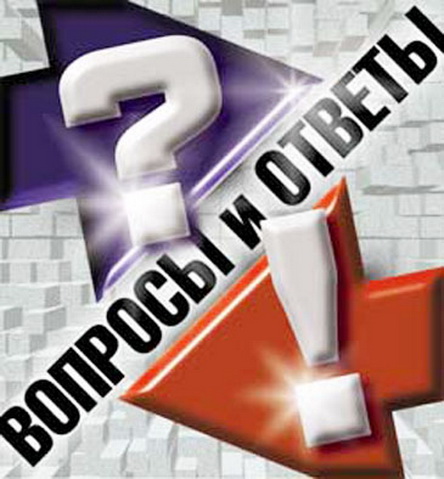 Вопрос: Оказывается ли у нас в районе финансовая помощь мамам первоклассников из многодетных семей?Ответ: В соответствии с Областным законом от 22.10.2004 № 165-ЗС «О социальной поддержке детства в Ростовской области» многодетной семье предоставляется ежемесячная денежная выплата на детей из многодетных семей (3 и более ребенка) в размере 389,00 руб. на каждого ребенка с 01.01.2017:- детям до шести лет - для приобретения лекарственных препаратов по рецептам врачей;- детям - учащимся общеобразовательных школ - для обеспечения школьной или спортивной формой, оплаты проезда на внутригородском транспорте (трамвай, троллейбус и автобус городских линий (кроме такси), а также в автобусах пригородных и внутрирайонных линий. В соответствии с Областным законом от 22.10.2004 № 174-ЗС «Об адресной социальной помощи в Ростовской области» социальная помощь родителям первоклассников из многодетных семей не предусмотрена. Право на получение социальной помощи в виде социального пособия имеют малоимущие семьи или одиноко проживающие граждане Российской Федерации, проживающие на территории Ростовской области, со среднедушевым доходом, размер которого ниже величины прожиточного минимума в целом по Ростовской области в расчете на душу населения (9997,00 руб.).         Оказание адресной социальной помощи строится на принципе дифференцированного подхода к определению форм и видов социальной помощи в зависимости от материального положения, возраста, состояния трудоспособности, с учетом конкретных обстоятельств, сложившихся в семье, на основании документов, подтверждающих наличие экстремальной ситуации и иных обстоятельств. Под экстремальной ситуацией понимается: крайняя, необычная по трудности ситуация, в которой оказалась малоимущая семья по независящим от нее обстоятельствам: стихийные бедствия (ураган, наводнение, засуха, оползни, землетрясение), пожар обвал или разрушение жилища, аварии, утрата жизненно необходимого имущества, необходимость медикаментозного и оперативного лечения при заболеваниях и увечьях по заключению медицинских организаций, отсутствие топлива. В связи с изменением Федерального закона об образовании в Российской Федерации, в отношении студентов, которые претендуют на получение государственной социальной стипендии, в 2017 году резко увеличилось количество малоимущих семей, чей среднедушевой доход ниже величины прожиточного минимума по независящим от них причинам, обратившихся за назначением адресной социальной помощи в виде социального пособия, второй причиной увеличения потребности денежных средств на оказание адресной социальной помощи, является увеличение количества малоимущих семей, обратившихся за адресной социальной помощью, в связи с экстремальной ситуацией.В связи с вышеизложенным, установленного лимита денежных средств в Белокалитвинском районе на предоставление адресной социальной помощи в виде социального пособия, малоимущим семьям и малоимущим одиноко проживающим гражданам РФ, проживающим на территории Белокалитвинского района, не хватает, и оказать адресную социальную помощь всем малоимущим семьям, к сожалению, не представляется возможным.